                                                 APSTIPRINU:Ēdoles pamatskolas direktors Aigars Matevičs(KNP 19.09.2017.rīkojums Nr. P-217)25.10.2022.ESKO/1.11/22/37 Kuldīgas novada Ēdoles pamatskolas pašnovērtējuma ziņojumsPubliskojamā daļaIzglītības iestādes vispārīgs raksturojumsIzglītojamo skaits un īstenotās izglītības programmas 2021./2022. mācību gadā Izglītības iestādes iegūtā informācija par izglītojamo iemesliem izglītības iestādes maiņai un mācību pārtraukšanai izglītības programmā (2-3 secinājumi par izglītojamiem, kuri uzsākuši vai pārtraukuši mācības izglītības iestādē):dzīvesvietas maiņa (cik daudzi izglītojamie izglītības iestādē 2021./2022. mācību gada laikā); 1 izglītojamais pārtrauca mācības, jo mainīja dzīvesvietu.vēlme mainīt izglītības iestādi (cik daudzi izglītojamie izglītības iestādē 2021./2022. mācību gada laikā, galvenie iestādes maiņas iemesli); 5 izglītojamie izstājās no izglītības iestādes (t.sk.2 izglītojamie izvēlējās mācības turpināt izglītības iestādē, kura piedāvā tālmācību).1 izglītojamais uzsāka mācības, jo vairs neturpināja tālmācību citā izglītības iestādē. Pedagogu ilgstošās vakances un atbalsta personāla nodrošinājums Izglītības iestādes darbības pamatmērķi un prioritātes Izglītības iestādes misija – pamatskola, kura piedāvā konkurētspējīgu izglītību, akcentējot skolēnu un skolotāju personības un radošo spēju attīstību. Izglītības iestādes vīzija  par izglītojamo – atbildīgs un aktīvs kopienas dalībnieks;personība ar pašapziņu, kurš ciena sevi un citus;radošs darītājs, kam mācīšanās kļuvusi par ieradumu;izglītojamais ir lojāls valstij. Izglītības iestādes vērtības cilvēkcentrētā veidā – kritiskā domāšana un problēmu risināšana;pilsoniskā līdzdalība;sadarbība. 2021./2022. mācību gada darba prioritātes un sasniegtie rezultātiInformācija, kura atklāj izglītības iestādes darba prioritātes un plānotos sasniedzamos rezultātus 2022./2023. mācību gadā (kvalitatīvi un kvantitatīvi)Kritēriju izvērtējums  Kritērija “Kompetences un sasniegumi” stiprās puses un turpmākas attīstības vajadzības Kritērija “Vienlīdzība un iekļaušana” stiprās puses un turpmākas attīstības vajadzības Kritērija “Pieejamība” stiprās puses un turpmākas attīstības vajadzības Kritērija “Drošība un labklājība” stiprās puses un turpmākas attīstības vajadzības3.5. Kritērija “Infrastruktūra un resursi” stiprās puses un turpmākas attīstības vajadzības4. Informācija par lielākajiem īstenotajiem projektiem par 2021./2022. mācību gadā Projekta īsa anotācija un rezultāti.Ēdoles pamatskolas pirmsskolas grupu kāpņu telpas remonts pieteikts un realizēts konkursa ‘’Darīsim paši’’ ietvaros. Projekta mērķis: uzlabot Ēdoles pamatskolas pirmsskolas grupu kāpņu telpas vizuālo izskatu, radot piemērotu un drošu vidi bērniem. Projekta mērķis ir sasniegts, jo ir radīta droša un estētiski patīkama vide pirmsskolas audzēkņiem.Informācija par institūcijām, ar kurām noslēgti sadarbības līgumi  (Izglītības programmu īstenošanai) Sociālais projekts “Neklusē” sadarbībai uz 2022./2023.m.g.Audzināšanas darba prioritātes trim gadiem un to ieviešana Prioritātes (bērncentrētas, domājot par izglītojamā personību).1. Mācību satura integrācija un karjeras vadības prasmju attīstīšana un pilnveidošana.2. Saskarsmes un savstarpējo attiecību kultūras aktualizēšana.3. Laika plānošanas, pašorganizēšanās prasmes un uzņēmējspējas pilnveidošana.4. Izglītojamo mediju lietotprasmes pilnveidošana, akcentējot drošības jautājumus interneta lietošanā.5. Saturīga un lietderīga brīvā laika pavadīšana un sociālā aktivitāte. 2-3 teikumi par galvenajiem secinājumiem pēc mācību gada izvērtēšanas.Valstī noteiktās ārkārtas situācijas laikā, kas bija saistīta ar COVID – 19, atbilstoši valstī noteiktajai kārtībai, pēc nepieciešamības tika realizēts attālinātais mācību process. Šajā periodā notika visu mācību un audzināšanas procesā iesaistīto pušu pastiprināta sadarbība, kā rezultātā ikvienam bija iespēja mācīties plānot savu laiku, attīstīt mediju lietotprasmi, patstāvīgi mācīties un izpildīt uzdoto, pieklājīgi komunicēt virtuālajā vidē, veidot pozitīvu sadarbības vidi, nepieļaut jebkāda veida vardarbību.Klašu audzinātājiem sniegt regulāru atbalstu saviem audzēkņiem, individuāli strādāt ar skolēnu, pārrunāt katru negatīvas uzvedības izpausmi ar bērnu, ar viņa vecākiem.Citi sasniegumi  Izglītības iestādes informācija par galvenajiem secinājumiem:7.2.1. pēc izglītojamo snieguma izvērtējuma valsts pārbaudes darbos par 2021./2022. mācību gadu: Ikdienas mācību darbā vairāk jāstrādā ar uzdevumiem, kuri veicina cēloņsakarību saskatīšanu. Lielāka uzmanība jāvelta kļūdu analīzei, lai attīstītu izglītojamo kritiskās domāšanas prasmi, sarunvalodas prasmju attīstībai, prasmei veidot dialogus un izteikt argumentētu viedokli.7.2.2. par sasniegumiem valsts pārbaudes darbos pēdējo trīs gadu laikā.Par rezultātu objektivitāti grūti spriest, jo šajos mācību gados darbus veica gan skolā klātienē, gan arī attālināti. Izglītības iestādes galvenie secinājumi par izglītojamo sniegumu ikdienas mācībās.2021./2022. mācību gadā izglītības process realizēts daļēji attālinātā režīmā. Ikdienas mācību procesu ietekmējis arī Covid pārslimošanas vai pašizolācijas periods gan skolēniem, gan pedagogiem. Varam secināt, ka izglītojamo sniegums ir adekvāts situācijai un apstākļiem, kādos ikdienas mācību process tika veikts. Izglītības iestādes vadītājs                                                    Aigars Matevičs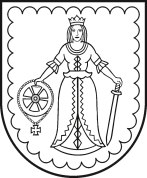 KULDĪGAS NOVADA PAŠVALDĪBAĒDOLES PAMATSKOLAIZM reģ. nr. 4112901194, adrese „Skola”, Ēdole, Ēdoles pag., Kuldīgas nov., LV – 3310,  tālr./fakss 63345142e-pasts edolesskola@kuldiga.lvIZM reģ. nr. 4112901194, adrese „Skola”, Ēdole, Ēdoles pag., Kuldīgas nov., LV – 3310,  tālr./fakss 63345142e-pasts edolesskola@kuldiga.lv Ēdole, 2022.gada augusts(vieta, datums)Izglītības programmas nosaukums Izglītībasprogrammas kodsĪstenošanas vietas adrese (ja atšķiras no juridiskās adreses)LicenceLicenceIzglītojamo skaits, uzsākot programmas apguvi (prof. izgl.) vai uzsākot 2021./2022. māc.g. (01.09.2021.) Izglītojamo skaits, noslēdzot sekmīgu programmas apguvi (prof. izgl.)  vai noslēdzot 2021./2022.māc.g.(31.05.2022.)Izglītības programmas nosaukums Izglītībasprogrammas kodsĪstenošanas vietas adrese (ja atšķiras no juridiskās adreses)Nr.LicencēšanasdatumsIzglītojamo skaits, uzsākot programmas apguvi (prof. izgl.) vai uzsākot 2021./2022. māc.g. (01.09.2021.) Izglītojamo skaits, noslēdzot sekmīgu programmas apguvi (prof. izgl.)  vai noslēdzot 2021./2022.māc.g.(31.05.2022.)Pirmsskolas izglītības programma01011111‘’Skola’’, Ēdoles pag., Kuldīgas novads, LV-3310Nr. V - 168314.08.2019.2024Vispārējās pamatizglītības programma21011111‘’Skola’’, Ēdoles pag., Kuldīgas novads, LV-3310Kalna iela-6, Kuldīga, Kuldīgas novads, LV- 3301Nr. V - 1002528.06.2018.9186Speciālā pamatizglītības programma izglītojamajiem ar mācīšanās traucējumiem21015611‘’Skola’’, Ēdoles pag., Kuldīgas novads, LV-3301Kalna iela-6, Kuldīga, Kuldīgas novads, LV- 3301Nr. V-967622.02.2018.77NPKInformācijaSkaitsKomentāri (nodrošinājums un ar to saistītie izaicinājumi, pedagogu mainība u.c.)Ilgstošās vakances izglītības iestādē (vairāk kā 1 mēnesi) 2021./2022. māc.g. (līdz 31.05.2022.)Nav---Izglītības iestādē pieejamais atbalsta personāls izglītības iestādē, noslēdzot 2021./2022. māc.g. (līdz 31.05.2022.)3Psihologs, speciālais pedagogs, logopēdsPrioritāteSasniedzamie rezultāti kvantitatīvi un kvalitatīviNorāde par uzdevumu izpildi (Sasniegts/daļēji sasniegts/ Nav sasniegts) un komentārsNr.1 Jaunā mācību standarta ieviešana 2., 5., 8. klasē.a) kvalitatīvi- jaunais kompetenču saturs sekmīgi ieviests Daļēji sasniegts, jo 8.kl. Latvijas un pasaules vēsture 1 tēma netika izņemta sakarā ar attālināto mācību procesu, uzsākot jauno mācību gadu, tēma tiks apgūta.Tā kā Skola 2030 visām tēmām nav pievienoti noslēguma darbi, grūtības sagādāja darbu izveide. Maz pievienoti uzdevumi. Daudz laika jāvelta atbilstošu mācību materiālu un uzdevumu meklēšanā.b) kvantitatīvi- ieviests 2., 5.,8.klasēs atbilstoši SKOLA2030SasniegtsNr.2 IT nodrošinājums skolēniem un pedagogiem, lai ikdienas darbā mācību procesā iesaistītie būtu nodrošināti ar datoriem, planšetēma) kvalitatīvi- IT nodrošinājums skolēniem un pedagogiem ikdienas darbā mācību procesā.Sasniegts budžeta ietvarosb) kvantitatīvi- atbilstoši nepieciešamībai Sasniegts budžeta ietvaros Nr.3 Aktivizēt darbību projektos „Atbalsts izglītojamo individuālo kompetenču attīstībai’’ un „Atbalsts izglītojamo priekšlaicīgas mācību pamešanas risku novēršanai’’a) kvalitatīvi- nodrošināts individuālais darbs konsultācijās un ikdienas mācību procesāSasniegtsb) kvantitatīvi- nodrošināts visiem izglītojamiem pēc nepieciešamībasSasniegtsNr.4 Mācību satura saskaņošana starp priekšmetiem, realizējot skolas 200 gadu jubilejas pasākumu 2022. gada 22. aprīlī.a) kvalitatīvi- padziļināta skolas vēstures izpēteSasniegtsb) kvantitatīvi- mācību satura saskaņošanā un realizēšanā iesaistītas visas klašu grupas un visi pedagogiSasniegtsPrioritāteSasniedzamie rezultāti kvantitatīvi un kvalitatīviNorāde par uzdevumu izpildi (Sasniegts/daļēji sasniegts/ Nav sasniegts) un komentārsNr.1 Jaunā mācību standarta ieviešana 3., 6., 9. klasē.a) kvalitatīvi- jaunais kompetenču saturs sekmīgi ieviestsb) kvantitatīvi- jaunais kompetenču saturs ieviests visās klašu grupās atbilstoši SKOLA2030Nr.2 Uzsākt darbību sociālā projektā “Neklusē’’.a) kvalitatīvi- izglītības iestādes audzēknis, pedagogs un arī vecāki izprot projekta nozīmību un līdzdarbojas tajā, lai nepieļautu mobingu skolas vidēb) kvantitatīvi- izglītības iestādes audzēkņi, pedagogi, darbinieki un vecāki aktīvi iesaistās projekta ”Neklusē” darbībāStiprās pusesTurpmākās attīstības vajadzībasIzglītības iestādē ir izveidota sistēma, kuras rezultātā izglītojamie ikdienas izglītības procesā un ārpusstundu aktivitātēs apgūst pilsoniskās līdzdalības pieredzi.Izglītības iestādei ir jāuzlabo sistēma optimālu mācību rezultātu sasniegšanai izglītojamiem ikdienas mācību procesā.Izglītojamo mācību sasniegumus veicina formatīvās vērtēšanas sistēma izglītības iestādē.Lielākajai daļai izglītojamo ir novērojams progressIzglītības iestādei pēdējos 3 gados ir bijuši atsevišķi augsti sasniegumi olimpiādēs, konkursos un sacensībās.Jāpilnveido sistēma, kas pastāvīgi attīsta izcilību izglītojamajos.Stiprās pusesTurpmākās attīstības vajadzībasIzglītības iestāde īsteno mērķtiecīgu un sistēmisku darbību vienotas izpratnes veidošanai par vienlīdzības un iekļaujošas izglītības jautājumiem.Stiprās pusesTurpmākās attīstības vajadzībasSaskaņota un vienota izpratne par iespējamajiem faktoriem, kuri ietekmē izglītības pieejamību, un tās visu iesaistīto pušu faktiskā rīcība atbilst šai izpratnei.Nodrošināt mūsdienīgus vides pieejamības risinājumus un izglītības programmas pielāgošanu izglītojamiem ar speciālām vajadzībām klātienē un/vai attālināti.Izglītības iestādē mācības priekšlaicīgi tiek pārtrauktas ļoti reti.Stiprās pusesTurpmākās attīstības vajadzībasVisi izglītības iestādes darbinieki līdzīgi un konsekventi ievēro un veicina šo noteikumu ievērošanu, izprot savu lomu bērnu aizsardzības un vienlīdzības veicināšanā skolā.Informācija par fiziskās drošības pārkāpumiem un draudiem regulāri (reizi semestrī vai biežāk) tiek apkopota, analizēta,  plānojot tūlītēju rīcību un turpmāko preventīvo darbu, lai mazinātu iespējas fiziskās drošības apdraudējumiem.Ir nepieciešamība veikt papildu darbu saistībā ar emocionālo drošību (iesaiste sociālā projektā ‘’Neklusē’’).Izglītības iestāde rūpējas, lai neviens izglītojamais netiek diskriminēts, apcelts, bet it īpaši izglītības iestāde rūpējas par izglītojamiem, kuriem ir ar izglītības vidi, sociālo vidi, veselību, ar ģimeni saistīti vai citi riski priekšlaicīgi pārtraukt izglītību.Stiprās pusesTurpmākās attīstības vajadzībasJāpaplašina izglītojamiem ārpus mācību nodarbībām pieejamais  izglītības iestādes iekārtu un resursu klāsts.Izglītības iestādē tās darbības efektivitātes procesu uzlabošanai tiek ieviestas digitālās sistēmas. Visiem izglītības iestādes darbiniekiem jāuzlabo prasmes un zināšanas darbā ar IKT, lai izglītības iestāde varētu izmēģināt un izmantot jaunākās tehnoloģijas.Izglītības iestādē jāpilnveido attālināto mācību īstenošanai nepieciešamais nodrošinājums.Jāatjauno sporta inventārs dažādiem sporta veidiem, lai izglītojamiem ir iespējams izvēlēties resursus un iekārtas no izglītības iestādes piedāvātā klāsta un lietot tās pastāvīgi un atbildīgi.Izglītības iestāde pakāpeniski atjauno ēkas un telpas, lai tās būtu funkcionālas un veicinātu mācīšanos.